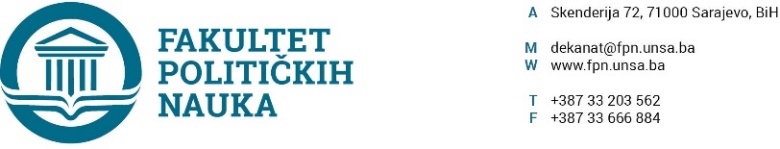 Broj: 02-1-***-1/22Sarajevo, 06.12.2022. godineNa osnovu člana 104. Statuta Univerziteta u Sarajevu, odredbi Konkursa za upis studenata u prvu godinu prvog ciklusa i integriranog studija na Univerzitet u Sarajevu u studijskoj 2022./2023.godini, Vijeće Univerzitet u Sarajevu - Fakulteta političkih nauka, po prethodnoj saglasnosti sekretara, na sjednici održanoj 06.12.2022. godine  donosi ODLUKUO usvajanju broja upisanih studenata na prvu godinu studija na Univerzitet u Sarajevu - Fakultetu političkih nauka u studijskoj 2022/2023. godiniI – Usvaja se Odluka o usvajanju broja upisanih studenata na prvu godinu studija na Univerzitet u Sarajevu - Fakultetu političkih nauka u studijskoj 2022/2023. godini.II - Sastavni dio ove ove Odluke je Lista upisanih studenata na prvu godinu studija na Univerzitet u Sarajevu - Fakultetu političkih nauka u studijskoj 2022/2023. godini.III -  Odluka stupa na snagu danom donošenja.Obrazloženje:Po okončanju Konkursa za upis na Univerzitet u Sarajevu, kao i dodatnih prijavnih rokova za upis na I i II ciklus studija,  Komisija za prijem i upis studenata u I (prvu) godinu, I (prvog) i II (drugog) ciklusa studija na Fakultetu političkih nauka Univerziteta u Sarajevu u akademskoj 2022./2023. godini  imenovana Odlukom broj: 02-1- 426-1/22 od  12.04.2022. godine sastavila je i Vijeću dostavila Listu upisanih studenata na Fakultetu političkih nauka u studijskoj 2022/2023. godini. Vijeće fakulteta je na sjednici održanoj 06.12.2022. godine razmatralo pomenutu Listu i donijelo Odluku kao u dispozitivu.                                                                                                                                                   DEKANAkt obradila: Aida Sarajlić Ovčina                                                                           _________________Akt kontrolisao i odobrio: prof.dr. Elvis Fejzić                                                 Prof.dr. Sead Turčalo Za zakonsku usklađenost, potvrdu daje Umihana Mahmić, mr.iur, sekretar Fakulteta.Dostaviti: Rukovodilac Službe za nastavu i rada sa studentimaMaterijal za Vijeće            a/a                                                                                                                                  